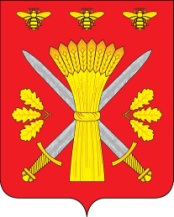 РОССИЙСКАЯ ФЕДЕРАЦИЯОРЛОВСКАЯ ОБЛАСТЬТРОСНЯНСКИЙ РАЙОННЫЙ СОВЕТ НАРОДНЫХ ДЕПУТАТОВРЕШЕНИЕ25 апреля 2019 года                                                                  №178                            с.Тросна Принято на двадцать седьмом заседании районного Совета  народных депутатов пятого созываОб установлении тарифов на жилищно-коммунальные услуги для населения на 2019 годВ соответствии с Федеральным законом от 06 октября 2003 года №131-ФЗ "Об общих принципах организации местного самоуправления в Российской Федерации", Жилищным кодексом Российской Федерации, Постановлением Правительства РФ от 13.08.2006 г. № 491 « Об утверждении Правил содержания общего имущества в многоквартирном доме  и правил изменения размера платы за содержание  ремонт жилого помещения,  в случае оказания услуг и выполнения работ по управлению, содержанию и ремонту общего имущества в многоквартирном доме надлежащего качества и (или) с перерывами, превышающими установленную продолжительностью,     Уставом Троснянского района, Положением о порядке рассмотрения цен и тарифов утвержденным постановлением Троснянского районного Совета народных депутатов от 01 декабря 2005 г №158, Троснянский районный Совет народных депутатов РЕШИЛ:1. В соответствии с Указом Губернатора Орловской области от 04 декабря 2018 года № 773 «О предельных (максимальных) индексах изменения размера вносимой гражданами платы за коммунальные услуги в муниципальных образованиях Орловской области на 2019-2023 годы» установить тариф на содержание и ремонт жилого помещения и утвердить согласно приложения для нанимателей жилых помещений, находящихся в муниципальной собственности и предоставленных в пользование по договорам социального найма жилого помещения, а также для собственников жилых помещений, которые не приняли решение о выборе способа управления многоквартирным домом или если  принятое решение о выборе способа управления этим домом не было реализовано; для собственников жилых помещений, если на общем собрании собственников помещений многоквартирного дома в установленном порядке  не принято решение об установлении размера платы за содержание и ремонт жилых помещений. 2. Считать утратившим силу решение Троснянского районного Совета народных депутатов от 22 декабря 2010 года №330 "Об установлении тарифов на жилищно-коммунальные услуги для населения на 2011 год». 3. Настоящее решение вступает в законную силу через один календарный месяц после официального опубликования.                                                                                                  Приложение к решению Троснянского  районного Совета народных депутатовот________________2019 № ____                  Тариф на жилищно-коммунальные  услуги на 2019 год.  Председатель районногоСовета народных депутатов                                       В. И. Миронов  Глава района                                       А.И. НасоновНаименование показателя:Тариф на содержание и ремонт жилого помещенияТариф за 1 кв. метр общей площади в месяц.Дома, имеющие все виды благоустройства11-55Дома, имеющие не все виды благоустройства9-29